Happy Mother’s Day – Answer KeyCB p.56 n.31 card2 open3 you4 write5 mumCollège des Dominicaines de notre Dame de la Délivrande – Araya-Grade  3                                                                                     May 2020 – Week 2Name : ________________________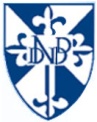 